Fiesta 201228 janvier 2012 19 hSaturday Night Fever
avec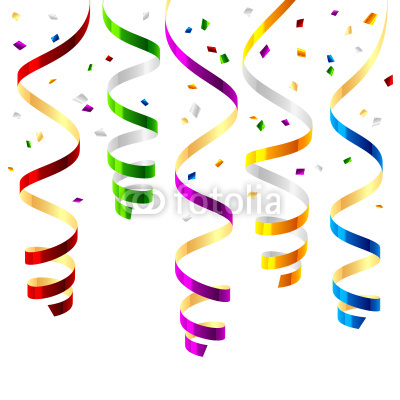 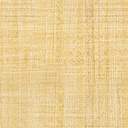  Le Preville Big BandLazuli-Danielle TremblayLa chorale Chantefleurs Gloria Galardo MCRestaurant Parthénon
Place du Commerce, Île-des-Sœurs

       
                                                                                                         Manon Sylvain
                                                                                                                 Courtier immobilier
                                                                                                                     514-501-0567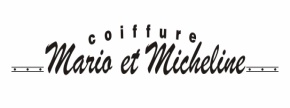 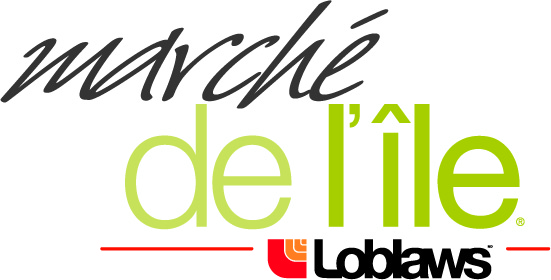 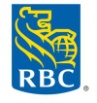 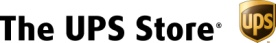 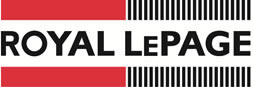 